HƯỚNG DẪN THỰC HÀNH Dịch vụ công trực tuyến mức độ 3 của Sở GD&ĐT Hà Nội	- Địa chỉ mail: thcsvietantest@gmail.com	- Mật khẩu: vietan123Hoặc	- Địa chỉ mail: thcsvietantest1@gmail.com	- Mật khẩu: vietan123Yêu cầu:Tạo hồ sơ và gửi hồ sơ trực tuyến thủ tục: Cấp bản sao văn bằng chứng chỉ từ sổ gốc cấp THPTCác bước thực hiện:+ Truy cập vào trang https://dichvucong.hanoi.gov.vn+ Chọn Đăng ký trực tuyến	+ Chọn Nộp hồ sơ tại Sở/ngành	+ Sở/ngành: Sở Giáo dục và Đào tạo Hà Nội	+ Lĩnh vực: Giáo dục và đào tạo	+ Mức độ: 3	+ Nháy nút: Tìm kiếm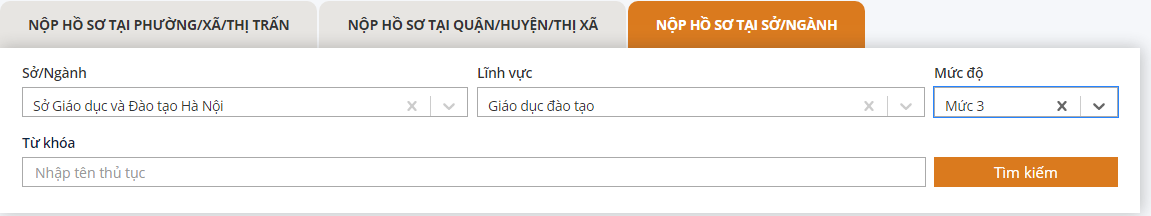 + Chọn mục: Hệ thống văn bằng chứng chỉ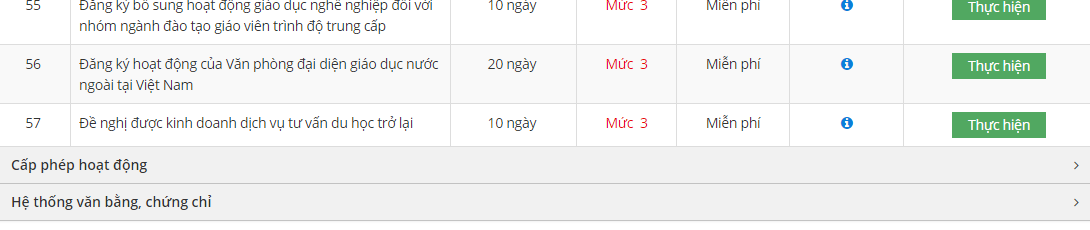 + Chọn TTHC: Cấp bản sao văn bằng chứng chỉ từ sổ gốc cấp THPT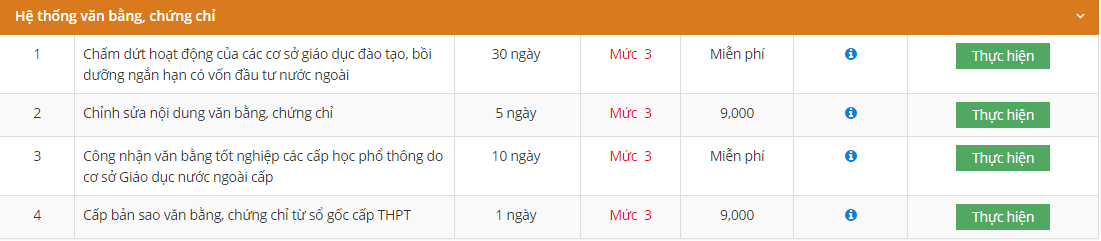 